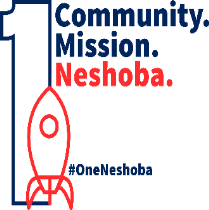 Name: __________________________________________     Date:___________            Period:____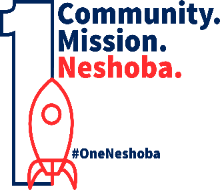 Name: __________________________________________           Date:___________       Period:____      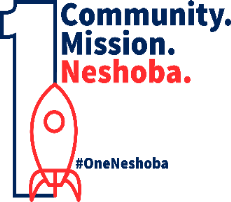 Name: __________________________________________     Date:___________            Period:____              AdvancedProficientBasic Minimal1211-98-54-104 points3 points 2 points1 point0 pointsDevelopment of Ideas       W.1a-bTopic was given in a creative wayOpinion was given in a creative wayMore than one reason was given creatively  to support the opinionTopic was givenOpinion was givenMore than one reason was given to support the opinionTopic was partially givenOpinion was somewhat givenOne reason was given creatively to support the opinionNo topic was givenOpinion was not givenOne reason was given to support the opinionNo topic was givenOpinion was not givenNo reasons were given to support the opinion Writing Organization W.1a-dWell plannedEasy to follow the writer’s thoughtsAccurate text evidence to support opinionTransitional words usedDetails were used accuratelyIntro. & concluding statement or section were creatively givenPlannedCan follow the writer’s thoughtsText evidence was mostly accurateTransitional words were somewhat usedDetails were mostly accurateIntro. & concluding statement or section were givenSomewhat plannedCan somewhat follow the writer’s thoughts Text evidence somewhat accurateTransitional words were barely used Details were somewhat accurateIntro. & concluding statement or section were partially givenAttempted to planHard to followText evidence barely accurateOnly one transitional word was usedDetails were barely accurateUnclear intro. & conclusionNo planning evidentVERY hard to followText evidence not accurateNo transitional words were usedDetails are not accurateNo intro. or concluding statement or section was givenLanguage Conv. of Grammar & UsageL. 1 and L.3Feedback Notes for ImprovementFeedback Notes for ImprovementCreative Word choiceCreative tone Complete and different sentence typesGood word choiceGood toneComplete sentencesSimple words No tone Sentences are not completeLanguage Conventions of Mechanics L.2Feedback Notes for ImprovementFeedback Notes for ImprovementCorrect capitalizationCorrect punctuationNo spelling errorsPartial capitalizationPunctuation was somewhat used Some spelling errorsToo many or no  capitalizationToo many or no punctuation marks Too many spelling errorsAdvancedProficientBasic Minimal1211-98-54-104 points3 points 2 points1 point0 pointsDevelopment of Ideas       W.2a-bTopic was given in a creative wayFacts were givenMore than one definition was given to explainTopic was givenSeveral facts were givenMany definitions were used but only some explainTopic was partially givenA few facts were givenA few definitions were givenNo topic was givenOne fact was givenOne definition was givenNo topic was givenNo facts were givenNo definitions were givenWriting Organization W.2a-dWell plannedEasy to follow the writer’s thoughtsAccurate text evidence to supportTransitional words usedFacts & definitions were used accuratelyIntro. & concluding statement or section were creatively givenPlannedCan follow the writer’s thoughtsAccurate text evidenceTransitional words were somewhat usedSome facts & definitions were used accuratelyIntro. & concluding statement or section were givenSomewhat plannedCan somewhat follow the writer’s thoughts Text evidence somewhat accurateTransitional words were barely used Few facts & definitions were used accuratelyIntro. & concluding statement or section were partially givenAttempted to planHard to followText evidence barely accurateOnly one transitional word was usedFacts & details were barely accurateUnclear intro. & conclusionNo planning evidentVERY hard to followText evidence not accurateNo transitional words were usedNo facts & details were used accuratelyNo intro. or concluding statement or section was givenLanguage Conv. of Grammar & UsageL. 1 and L.3Feedback Notes for ImprovementFeedback Notes for ImprovementCreative Word choiceCreative tone Complete and different sentence typesGood word choiceGood toneComplete sentencesSimple words No tone Sentences are not completeLanguage Conventions of Mechanics L.2Feedback Notes for ImprovementFeedback Notes for ImprovementCorrect capitalizationCorrect punctuationNo spelling errorsPartial capitalizationPunctuation was somewhat used Some spelling errorsToo many or no  capitalizationToo many or no punctuation marks Too many spelling errorsAdvancedProficientBasic Minimal1211-98-54-104 points3 points 2 points1 point0 pointsDevelopment of Ideas       W.3a-bStory is about student’s experienceMany details were given to explain actionsCharacter, setting, plot, problem & solution were includedStory is mostly about student’s experience	Several details were givenMost of the character, setting, plot, problem & solution were includedStory is somewhat about student’s experienceA few details were givenThe character, setting, plot, problem & solution were barely includedStory is barely about student’s experienceOne detail was givenOnly one (character, setting, plot, problem & solution) was includedStory is not about student’s experienceNo details were givenThe character, setting, plot, problem & solution were not includedWriting Organization W.3a-dWell plannedEasy to follow the writer’s thoughtsAll details are specificTransitional words usedIntro. & concluding statement or section were creatively givenPlannedCan follow the writer’s thoughtsDetails are mostly specificTransitional words were somewhat usedIntro. & concluding statement or section were givenSomewhat plannedCan somewhat follow the writer’s thoughts Details are somewhat specificTransitional words were barely used Intro. & concluding statement or section were partially givenAttempted to planHard to followDetails are barely specificOnly one transitional word was usedUnclear intro. & conclusionNo planning evidentVERY hard to followDetails are not specificNo transitional words were usedNo intro. or concluding statement or section was givenLanguage Conv. of Grammar & UsageL. 1 and L.3Feedback Notes for ImprovementFeedback Notes for ImprovementCreative Word choiceCreative tone Complete and different sentence typesGood word choiceGood toneComplete sentencesSimple words No tone Sentences are not completeLanguage Conventions of Mechanics L.2Feedback Notes for ImprovementFeedback Notes for ImprovementCorrect capitalizationCorrect punctuationNo spelling errorsPartial capitalizationPunctuation was somewhat used Some spelling errorsToo many or no  capitalizationToo many or no punctuation marks Too many spelling errors